甲府市立図書館駐輪場及び運行経路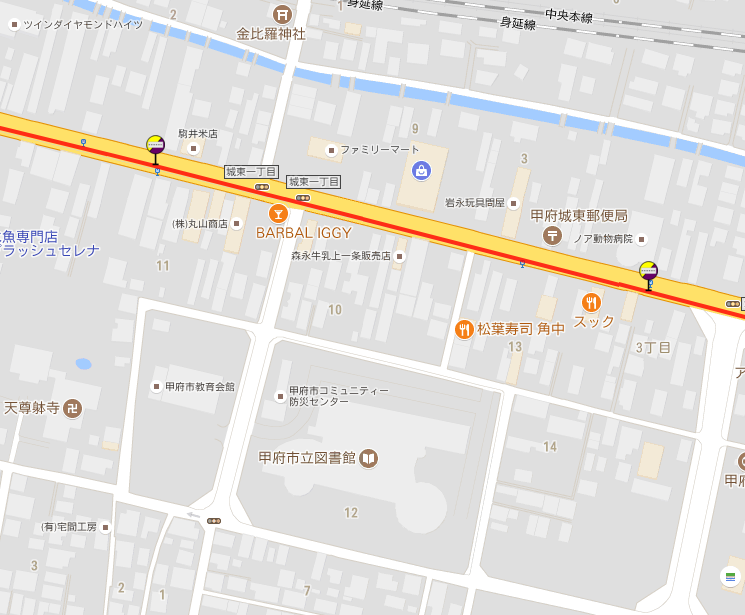 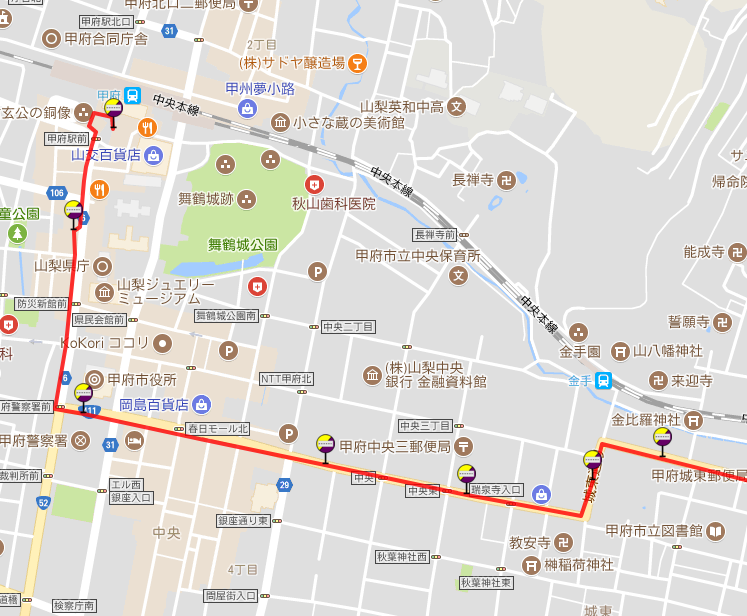 